УКРАЇНАКАМ’ЯНСЬКА СІЛЬСЬКА РАДА ІРШАВСЬКОГО РАЙОНУЗАКАРПАТСЬКОЇ  ОБЛАСТІВИКОНАВЧИЙ  КОМІТЕТР І Ш Е Н Н ЯВід 23 листопада 2020 року № 49                                               с. Кам’янськеПро стан та покращення роботи із зверненнями громадян за 9 місяців 2020 року            Відповідно до статті 38 Закону України «Про місцеве самоврядування в Україні» та заслухавши інформацію секретаря сільської ради Андрела Є.І., про роботу із зверненнями громадян, що надійшли до виконкому сільської ради за 9 місяців 2020 року, виконком Кам’янської сільської ради В И Р І Ш И В:Інформацію секретаря сільської ради Андрела Є.І., про роботу із зверненнями громадян, що надійшли до виконкому сільської ради за 9 місяців 2020 року прийняти до уваги.Роботу виконкому сільської ради із зверненнями громадян визнати задовільною.           Сільський голова                                               М.М. СтанинецьПро роботу зі зверненнями громадян, що надійшлидо виконкому Кам’янської сільської радиза 9 місяців 2020 року            За 9 місяців 2020 року до виконкому Кам’янської сільської ради надійшло 694 звернень, з яких 230 звернень на особистому прийомі громадян та 464 письмових звернень. Зареєстровано актів цивільного стану – 161: про народження – 63, про смерть – 73, про шлюб – 25; вчинено 99 нотаріальних дій.            Порушувалися різні питання, наприклад, питання приватизації, вилучення або надання в оренду земельних ділянок, оформлення права власності на земельну частку (пай), встановлення меж між суміжними землекористувачами, припинення діяльності в особистому селянському господарстві, оформлення житлових субсидій, соціальної допомоги, питання оформлення спадщини, вчинення нотаріальних дій, характеристик, про виділення одноразової грошової допомоги та багато інших звернень.            Найбільше звернень поступило по питанню приватизації земельних ділянок та про надання одноразової грошової допомоги.            Всі звернення реєструються в журналі реєстрації звернень громадян.            Всі звернення, що надходять у виконком Кам’янської сільської ради розглядаються об’єктивно та своєчасно із дотриманням терміну їх розгляду, обов’язково надаються письмові відповіді. Всі звернення вирішуються на місці, не допускаючи повторних звернень. Порушені в них питання вирішуються оперативно, не допускаючи формалізму. Майже всі порушені питання вирішуються позитивно. Для вирішення спірних питань залучаємо депутатів сільської ради та членів виконкому, здебільшого це питання земельних відносин, встановлення меж між землекористувачами.            З метою забезпечення належного звернення і організації особистого прийому громадян, рішенням виконавчого комітету затверджено графіки особистого прийому громадян.           Основним завданням виконкому сільської ради по питанню звернень громадян – попередження причин та умов, що призводить до виникнення обґрунтованих скарг, проведення роз’яснюючої роботи серед населення з питань захисту конституційних прав і свобод громадян.           До виконкому сільської ради не поступали звернення громадян, в яких би вказувалися недоліки в роботі виконкому сільської ради. Фактів порушень посадовими особами сільської ради положень Закону України «Про звернення громадян», відповідних Указів Президента, не вирішення порушень у них обґрунтованих питань, що належали до компетенції посадової особи, що привело б до повторних звернень протягом 9 місяців 2020 року не було і до встановленої Законом відповідальності посадові особи не притягувалися.Секретар сільської ради                                                   Є.І. Андрела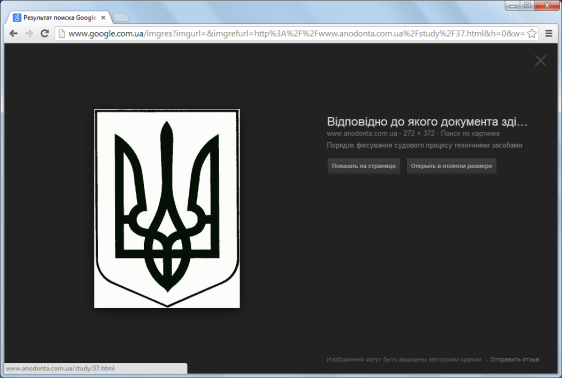 УКРАЇНАКАМ’ЯНСЬКА СІЛЬСЬКА РАДА ІРШАВСЬКОГО РАЙОНУЗАКАРПАТСЬКОЇ ОБЛАСТІВИКОНАВЧИЙ  КОМІТЕТР І Ш Е Н Н ЯВід 23 листопада 2020 року № 50с. Кам’янськеПро присвоєння поштової адреси нана об’єкт нерухомого майна амбулаторіязагальної практики сімейної медицинив с. Арданово Іршавського району              Керуючись п.п.10 ч. «б» ст. 30 Закону України «Про місцеве самоврядування в Україні», беручи до уваги декларацію про готовність до експлуатації об’єкта нерухомого майна амбулаторії загальної практики сімейної медицини в с. Арданово Іршавського району за 2020 рік № ЗК 101201023763, виконком сільської радиВ И Р І Ш И В:                1. Присвоїти поштову адресу на об’єкт нерухомого майна амбулаторію загальної практики сімейної медицини с. Арданово № 397/б.                  2. Зобов’язати сільського голову Станинця М.М., провести державну реєстрацію нерухомого майна в порядку, встановленому законодавством.                3. Контроль за виконанням цього рішення покласти на заступника сільського голови з питань діяльності виконавчих органів ради Станинець М.І.     Сільський голова                                                         М.М. Станинець